ОНЛАЙН-ЗАДАНИЯ ПО НЕМЕЦКОМУ ЯЗЫКУДЛЯ УЧАЩИХСЯ 3 КЛАССОВ (с использованием интернет-сервиса LearningApps)Автор: Кречко Т.А.1. Собери пазл «Das Essen», рассортировав картинки по группам «Овощи» и «Фрукты»открыть по ссылке http://learningapps.org/display?v=p5cynvjna скопировав и вставив в поисковом окне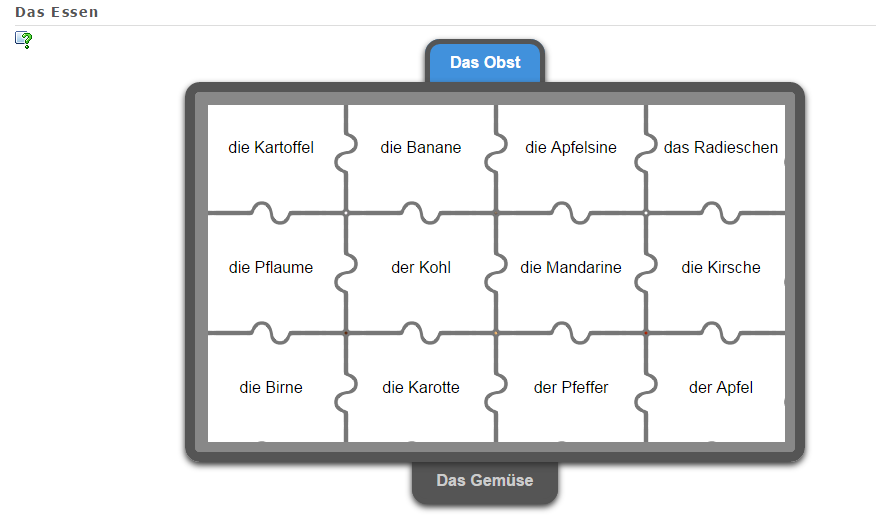 Например: нажав на слово «Das Gemüse» необходимо в прямоугольнике найти и нажать соответствующее слово, относящееся к овощам. Аналогично с другими словами.По итогам успешного выполнения задания учащимся открывается картинка с изображением корзины с овощами и фруктами.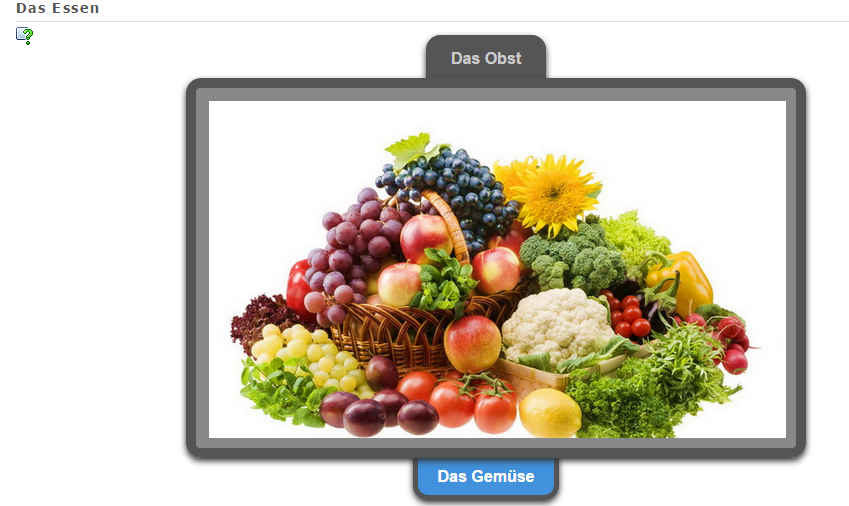 2. Викторина с выбором правильного ответа по теме «Die Schulsachen»открыть по ссылке http://learningapps.org/display?v=pwr5wa50201скопировав и вставив в поисковом окне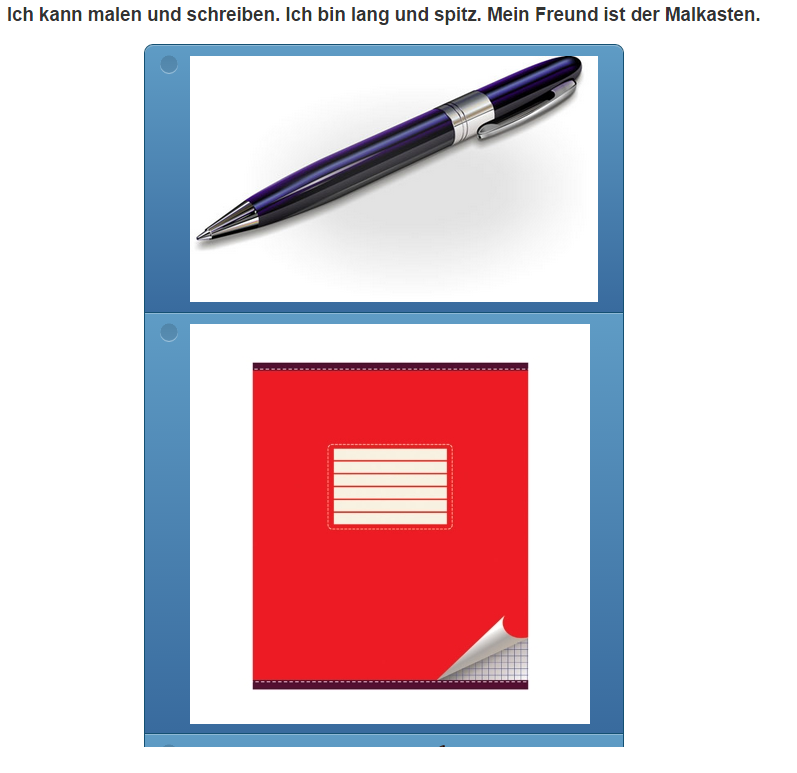 Выбираем правильный ответ и нажимаем кнопку «Перепроверить решение», получаем смайлик правильного или неправильного ответа, затем нажимаем кнопку «Следующий вопрос» и автоматически переходим к нему.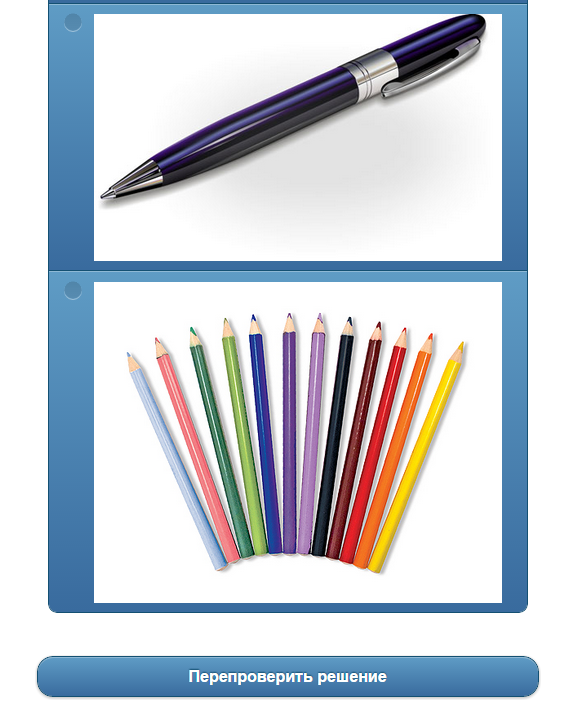 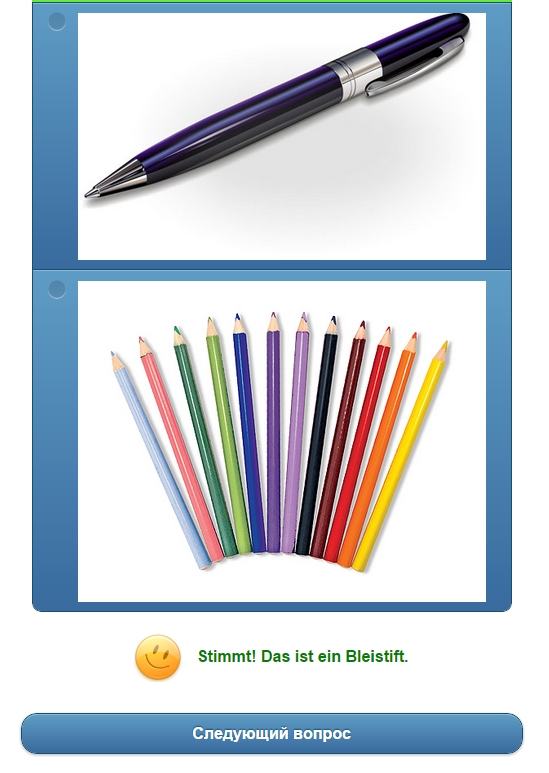 3. Кроссворд по теме «Die Haustiere»открыть по ссылке http://learningapps.org/display?v=pwgw65hqj01скопировав и вставив в поисковом окне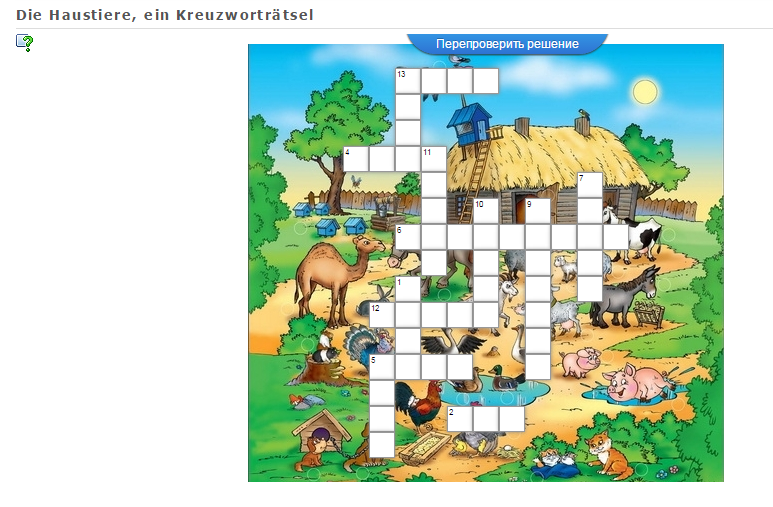 Наставляем курсор на цифру, нажимаем, выскакивает картинка с изображением домашнего животного. Под картинкой место для написания слова на немецком и нажимаем Ок.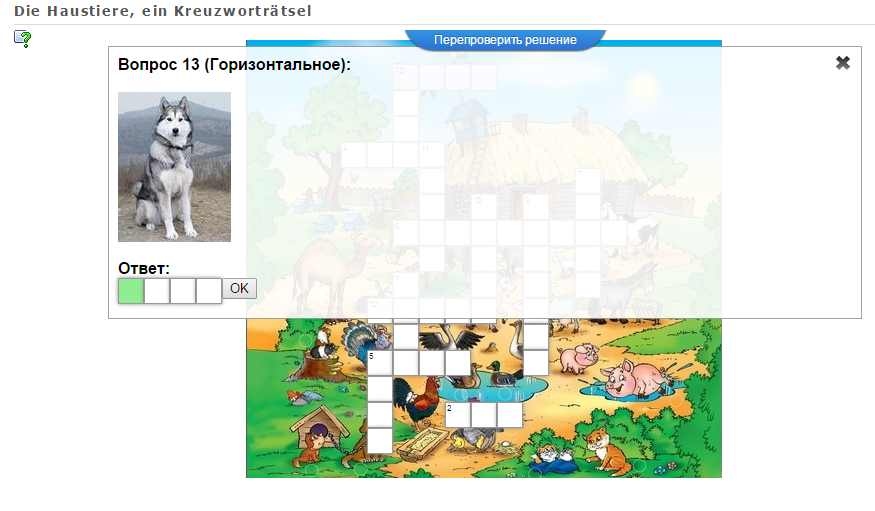 4. Таблица соответствий по теме «Die Möbel»открыть по ссылке http://learningapps.org/display?v=pev100ri301скопировав и вставив в поисковом окне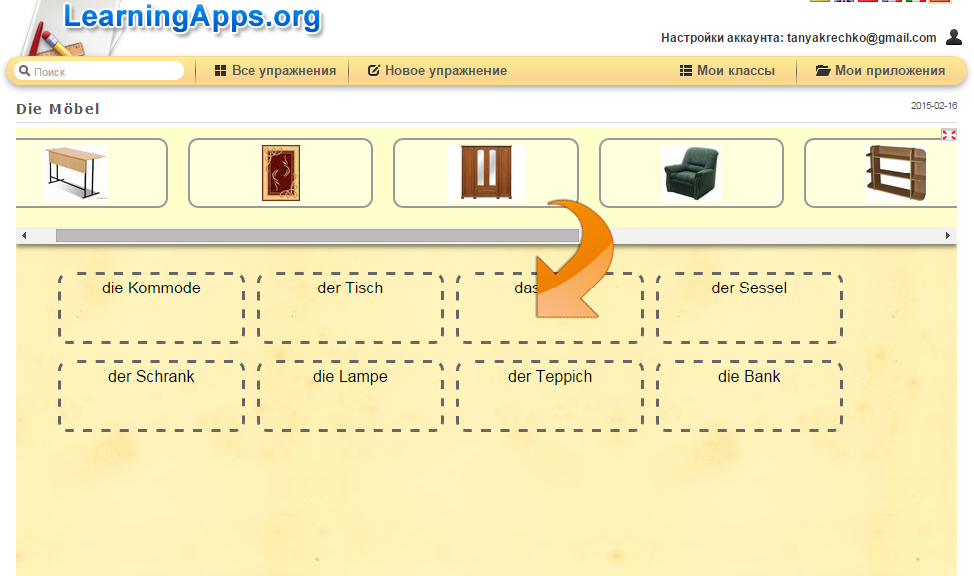 Каждой картинке найти соответствующее слово на немецком языке и перетащить её на место слова.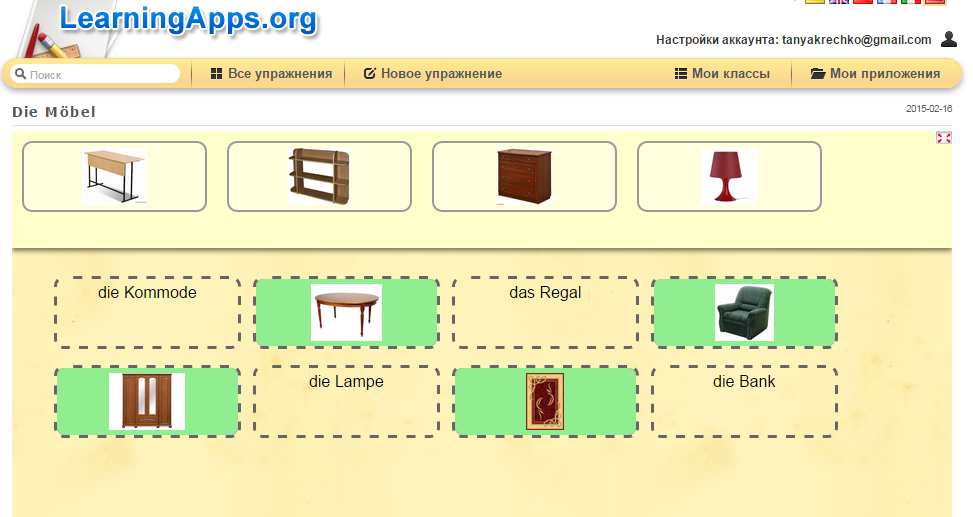 Найти пару по теме «Die Wildtiere»открыть по ссылке  http://learningapps.org/display?v=p80dbn77301скопировав и вставив в поисковом окне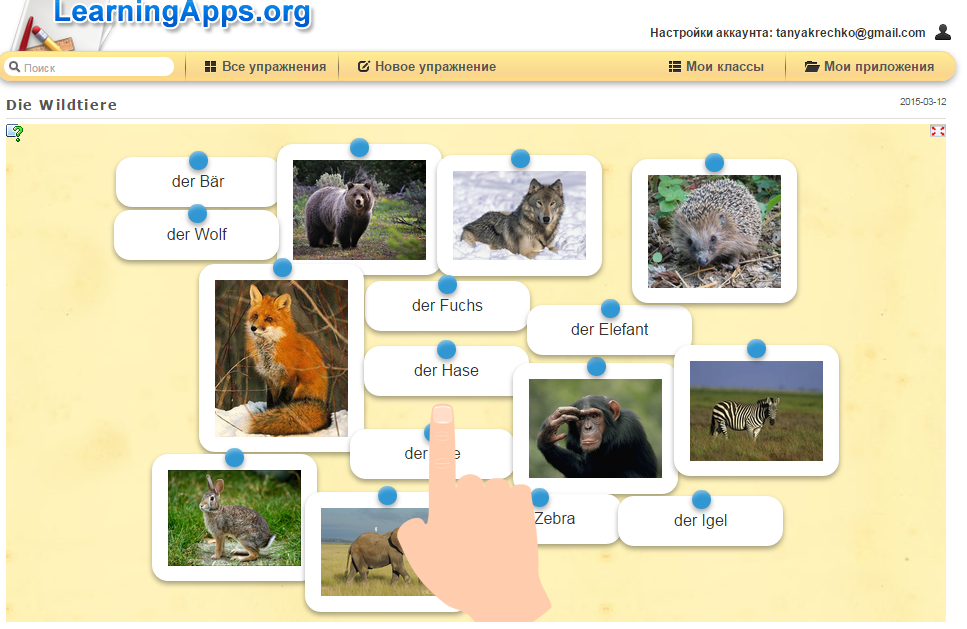 Найти правильно пару картинка-слово. После правильного нахождения пары, картинка и слово пропадают.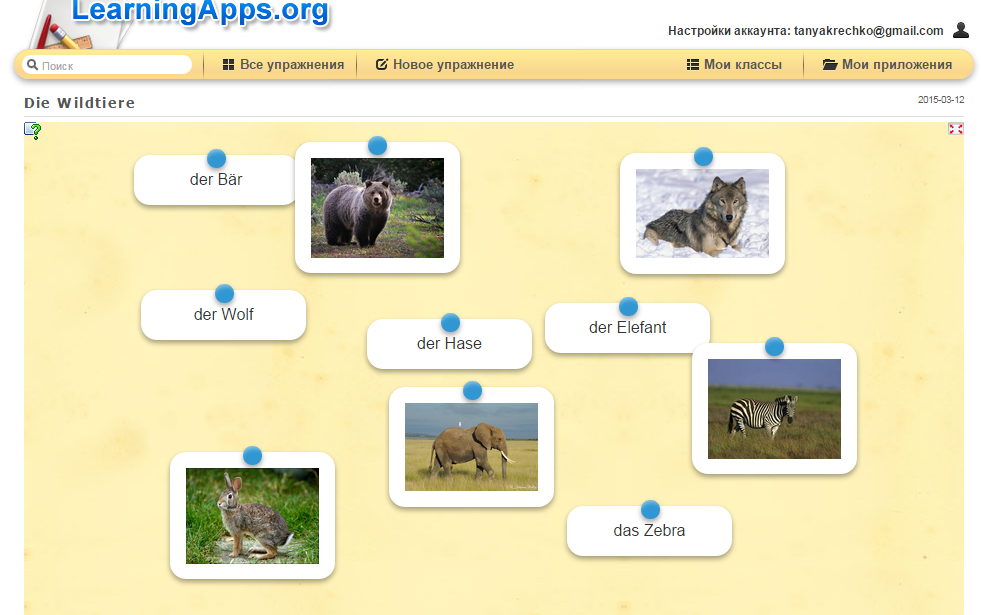 Классификация названий месяцев по временам годаоткрыть по ссылке  http://learningapps.org/display?v=paaxdzty201скопировав и вставив в поисковом окне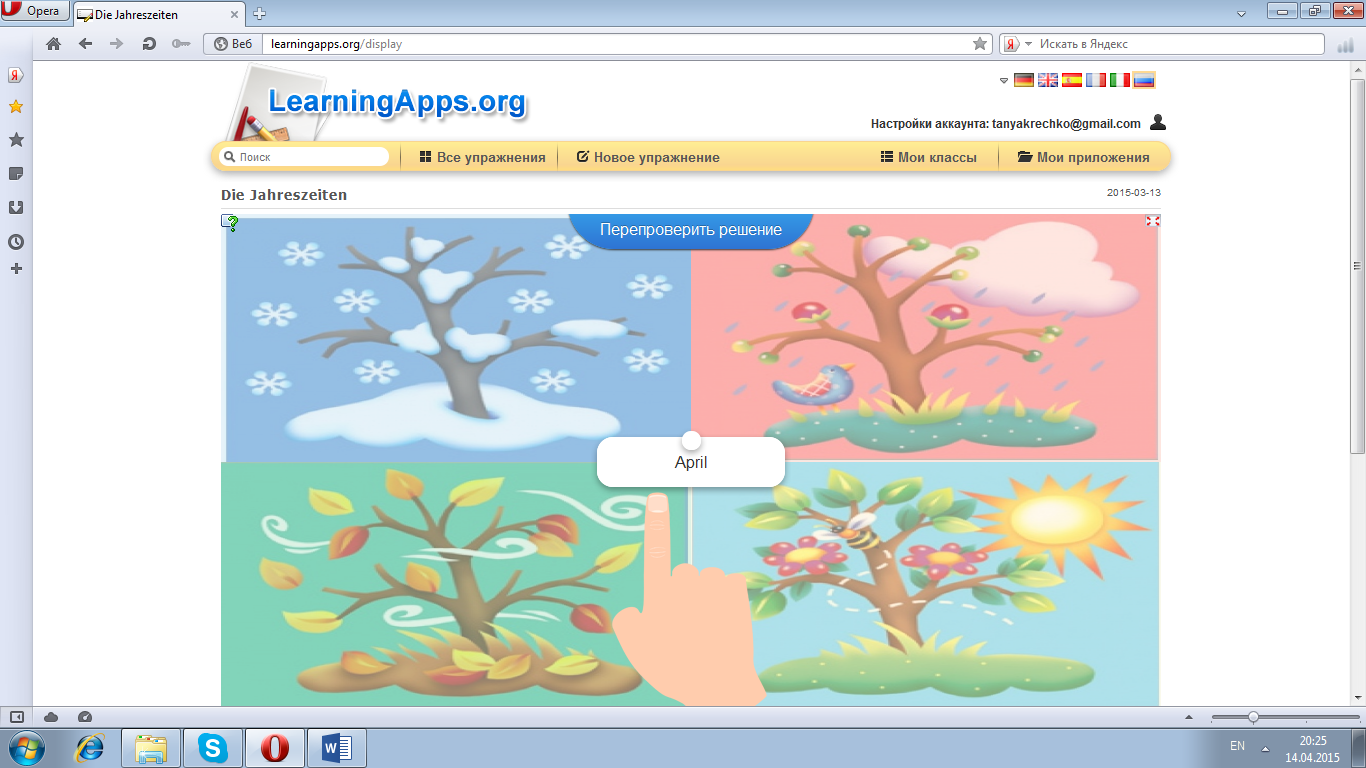 По центру окна будут появляться слова с названием месяца. Задача: правильно расположить названия месяцев по временам года.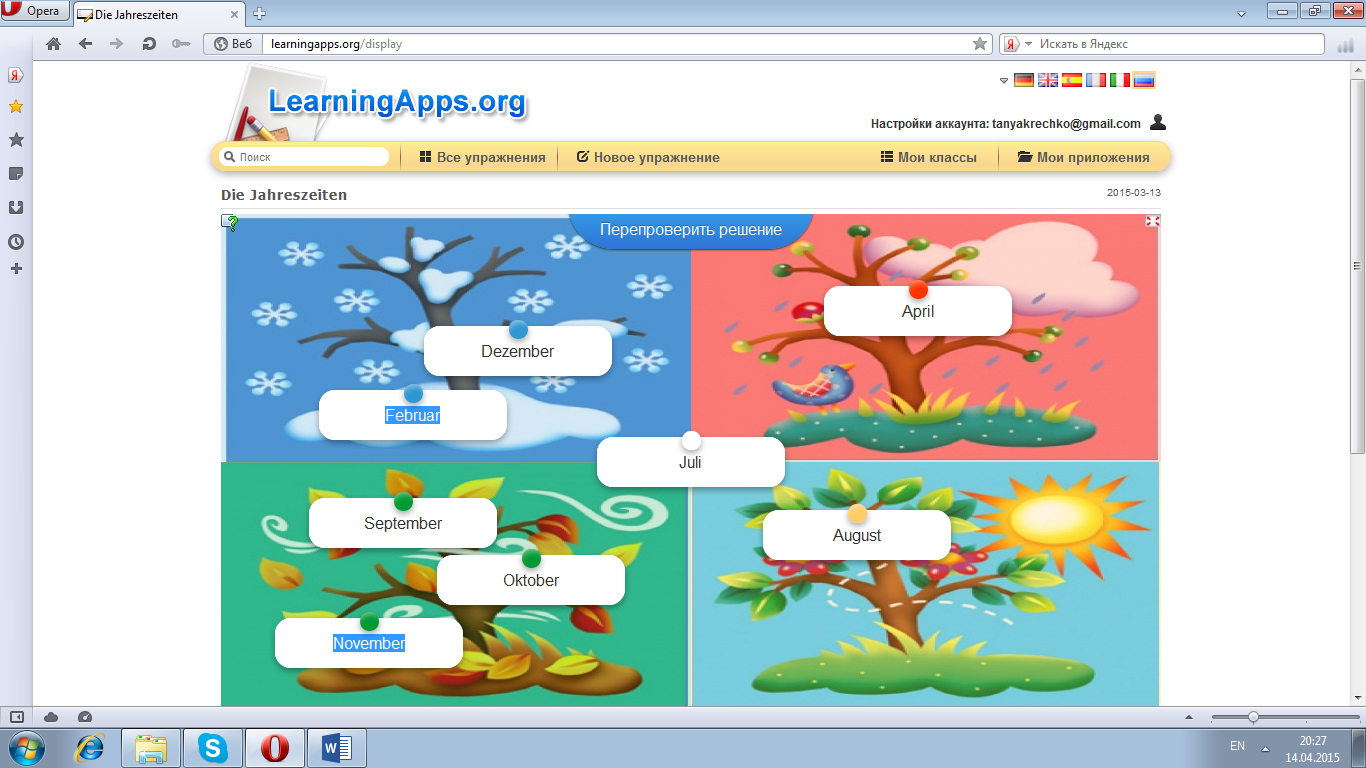 После выполнения задания нажимаем «Перепроверить решение» и появляются правильные (зеленым цветом) или неправильные (красным цветом) варианты ответов.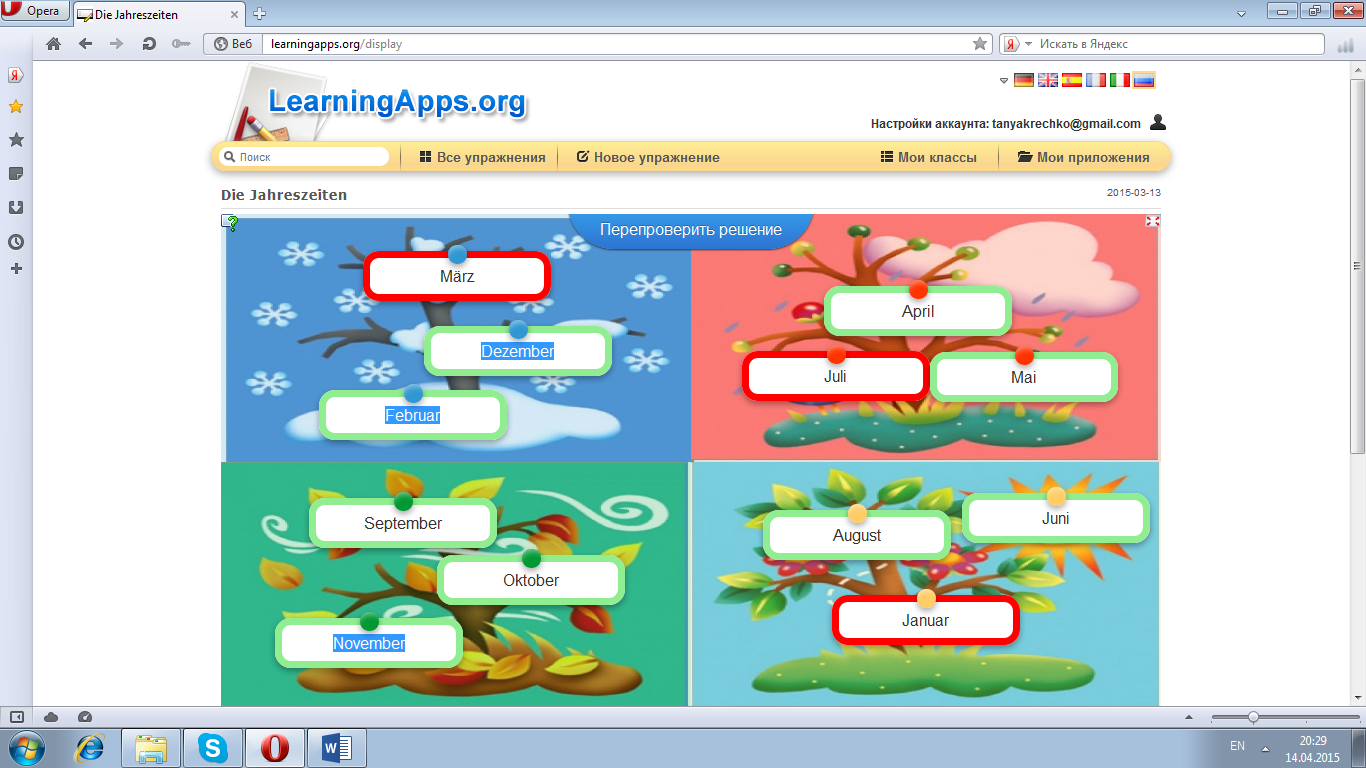 Дополнить слова, вставив пропущенную буквуоткрыть по ссылке http://learningapps.org/display?v=pxjag2xs201скопировав и вставив в поисковом окне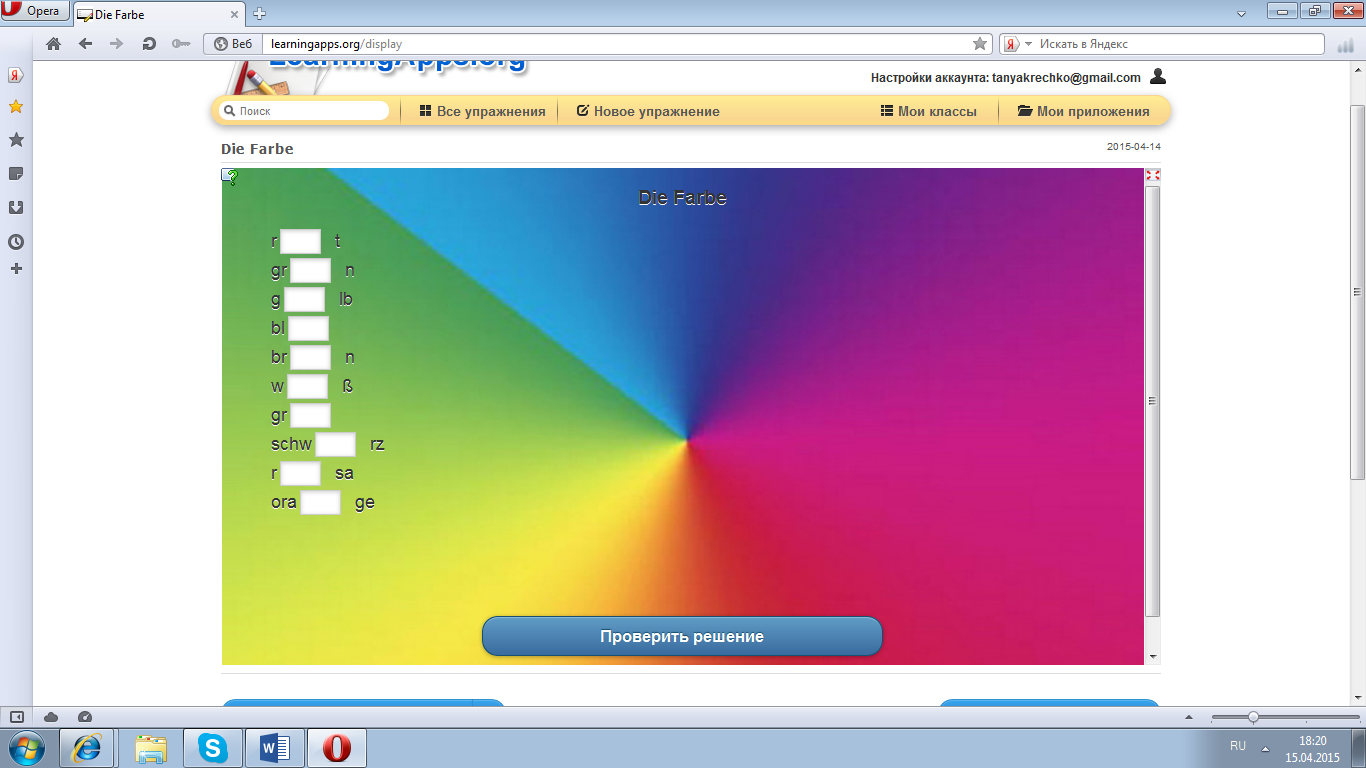 Задание: восстановить правильную букву в словах, вписав ее в пустую клеточку. После выполнения задания нажимаем «Проверить решение», после чего показываются правильные или неправильные варианты ответов. 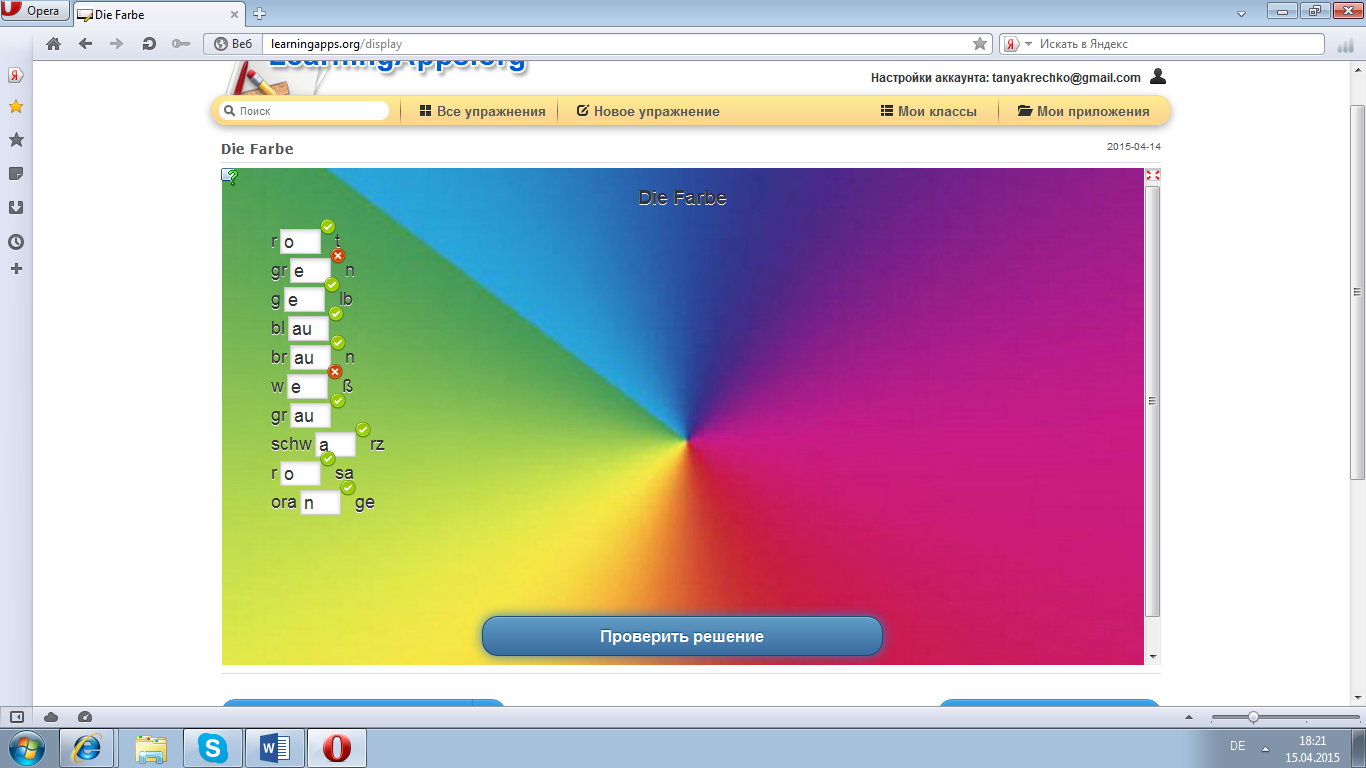 